What is Bipolar Disorder?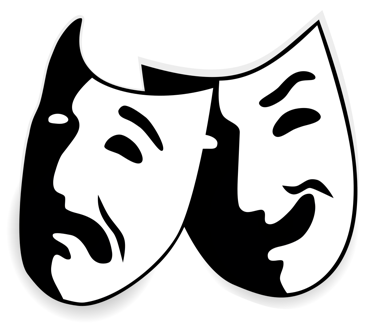 By: Helen M. Farrellhttps://tinyurl.com/bipolar141The word bipolar means _______________ ______________ (1 point). Life is split between two different realities: _______________________ and ______________________ (2 points).Type II involves briefer, less extreme periods of elation interspersed with long periods of depression. Type I’s extreme highs are known as ___________________ episodes (1 point).Bipolar disorder I requires the presence of at least one manic episode over a lifetime. Which of the following is a symptom of mania? (1 point)Sleeping too muchHaving low energyChanges in appetiteImpulsivityWorldwide, about ______ to ______ % of adults experience the broad range of symptoms that indicate bipolar disorder. (1 point)Scientists have discovered that the brain’s _________________ ability (removing unused or faulty neural connections) is disrupted in people with bipolar disorder. That means that their neurons go haywire and create a network that’s impossible to navigate. (1 point)At its extreme, untreated bipolar disorder can lead to psychotic symptoms. The overabundance of which neurotransmitter below causes disorganized speech and behavior, delusional thoughts, paranoia and hallucinations? (1 point)DopamineNoradrenalineSerotoninHistamineDespite these insights, we can’t pin bipolar disorder down to a single _________________. In reality, it’s a _________________ problem. (2 points)What symptoms of bipolar disorder can make it a potentially dangerous illness that sometimes warrants professional psychiatric help? Name two. (2 points)What is an important thing to consider when deciding what kind of treatment would work best for an individual diagnosed with bipolar disorder? (1 point)Name two possible treatment options for people living with bipolar disorder. (2 points)